Priorities for the WeekWeekly Calendar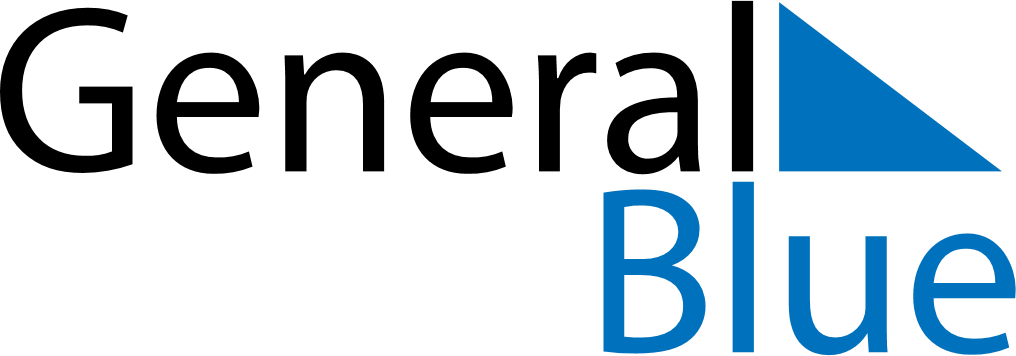 April 11, 2027 - April 17, 2027Weekly CalendarApril 11, 2027 - April 17, 2027Weekly CalendarApril 11, 2027 - April 17, 2027Weekly CalendarApril 11, 2027 - April 17, 2027Weekly CalendarApril 11, 2027 - April 17, 2027Weekly CalendarApril 11, 2027 - April 17, 2027Weekly CalendarApril 11, 2027 - April 17, 2027Weekly CalendarApril 11, 2027 - April 17, 2027SUNApr 11MONApr 12TUEApr 13WEDApr 14THUApr 15FRIApr 16SATApr 176 AM7 AM8 AM9 AM10 AM11 AM12 PM1 PM2 PM3 PM4 PM5 PM6 PM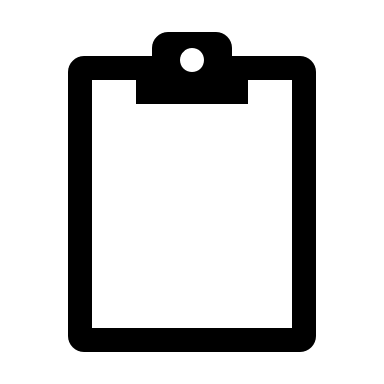 